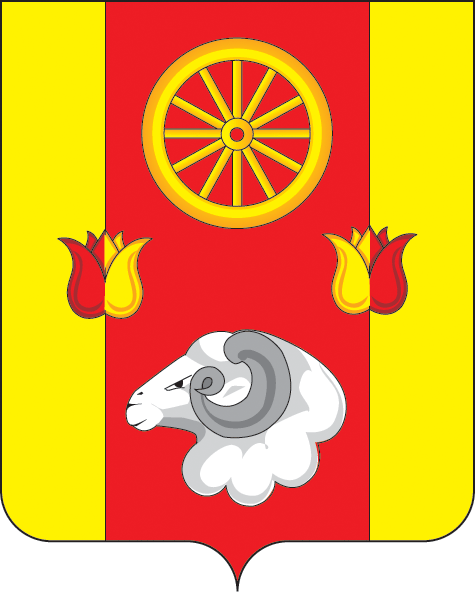 СОБРАНИЕ      ДЕПУТАТОВРемонтненского сельского поселенияРЕШЕНИЕ № 81 07.12. 2018 года                                                                             с. Ремонтное           «О передаче полномочий по осуществлению внутреннего муниципального финансового контроля и контроля в сфере закупок администрации Ремонтненского сельского поселения органу внутреннего муниципального финансового контроля Ремонтненского района Ростовской области».      В целях наиболее эффективного осуществления полномочий, возложенных на органы местного самоуправления по внутреннему муниципальному финансовому контролю и контролю в сфере закупок, в соответствии со ст. 269.2 Бюджетного кодекса Российской Федерации и частью 8 статьи 99 Федерального закона от 05.04.2013 № 44-ФЗ «О контрактной системе в сфере закупок товаров, работ, услуг для обеспечения государственных и муниципальных нужд», Ремонтненское сельское поселениеРЕШИЛО:1.Передать полномочия по осуществлению внутреннего муниципального финансового контроля и контролю в сфере закупок администрации Ремонтненского сельского поселения органу внутреннего муниципального финансового контроля администрации Ремонтненского района Ростовской области . 2. Главе администрации Ремонтненского сельского поселения заключить с администрацией Ремонтненского района Ростовской области соглашение о передаче уполномоченному органу на осуществление внутреннего муниципального финансового контроля администрации Ремонтненского района Ростовской области полномочий органа (должностного лица) Ремонтненского сельского поселения по осуществлению внутреннего муниципального финансового контроля .                                               3. Настоящее решение вступает в силу с 01.01.2019 года.Глава Ремонтненского сельского поселения                                                                             С.И.Санин